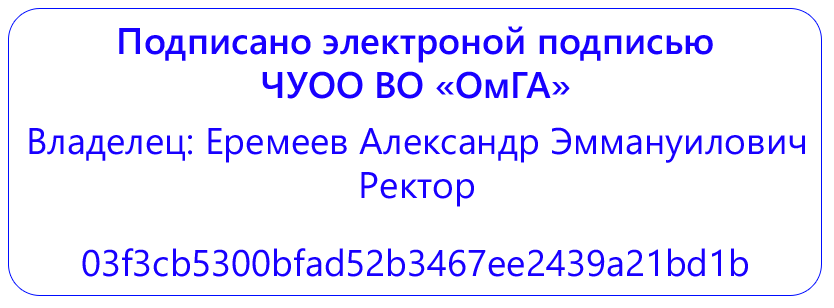 Частное учреждение образовательная организация высшего образования«Омская гуманитарная академия»Кафедра «Экономики и управления персоналом»ПРОГРАММА ПРАКТИЧЕСКОЙ ПОДГОТОВКИПроизводственная практика (технологическая (проектно-технологическая) практика 4) К.М.04.05(П)по основной профессиональной образовательной программе высшего образования – Направление подготовки 38.03.01 ЭкономикаНаправленность (профиль) программы «Управление рисками и страховая деятельность»Области профессиональной деятельности. 08. Финансы и экономикаПрофессиональные стандарты: Типы задач профессиональной деятельности: аналитический, организационно-управленческий, финансовый, расчетно-экономический Для обучающихся:очной формы обучения 2022 года набора соответственнозаочной формы обучения 2022 года набора соответственнона 2022/2023 учебный год                                                               Омск 2022СОДЕРЖАНИЕСоставители:к.э.н., доцент_________________ / Н.О. Герасимова /Рабочая программа практической подготовки (производственная практика) одобрена на заседании кафедры «Экономики и управления персоналом»Протокол от 25.03.2022 № 8Зав. кафедрой к.э.н., доцент _________________ /С.М. Ильченко/Рабочая программа практической подготовки при реализации производственной   практики составлена в соответствии с:- Федеральным законом Российской Федерации от 29.12.2012 № 273-ФЗ «Об образовании в Российской Федерации»;- Федеральным государственным образовательным стандартом высшего образования – бакалавриат по направлению подготовки 38.03.01 Экономика, утвержденного Приказом Минобрнауки России от 12.08.2020 N 954 (зарегистрирован в Минюсте России 25.08.2020 N 59425) (далее - ФГОС ВО, Федеральный государственный образовательный стандарт высшего образования);Порядком организации и осуществления образовательной деятельности по образовательным программам высшего образования - программам бакалавриата, программам специалитета, программам магистратуры, утвержденным приказом Министерства науки и высшего образования Российской Федерации от 06.04.2021 № 245 (зарегистрирован Минюстом России 13.08.2021, регистрационный № 64644, (далее - Порядок организации и осуществления образовательной деятельности по образовательным программам высшего образования).Рабочая программа практической подготовки составлена в соответствии с локальными нормативными актами ЧУОО ВО «Омская гуманитарная академия» (далее – Академия; ОмГА): «Положением о порядке организации и осуществления образовательной деятельности по образовательным программам высшего образования - программам бакалавриата, программам магистратуры», одобренным на заседании Ученого совета от 28.02.2022 (протокол заседания № 7), Студенческого совета ОмГА от 28.02.2022 (протокол заседания № 8), утвержденным приказом ректора от 28.02.2022 № 23; «Положением о практической подготовке обучающихся», одобренным на заседании Ученого совета от 28.09.2020 (протокол заседания № 2), Студенческого совета ОмГА от 28.09.2020 (протокол заседания № 2);- «Положением о порядке разработки и утверждения образовательных программ», одобренным на заседании Ученого совета от 28.02.2022 (протокол заседания № 7), Студенческого совета ОмГА от 28.02.2022 (протокол заседания № 8), утвержденным приказом ректора от 28.02.2022 № 23; «Положением об обучении по индивидуальному учебному плану, в том числе, ускоренном обучении, студентов, осваивающих основные профессиональные образовательные программы высшего образования - программы бакалавриата, магистратуры», одобренным на заседании Ученого совета от 28.02.2022 (протокол заседания № 7), Студенческого совета ОмГА от 28.02.2022 (протокол заседания № 8), утвержденным приказом ректора от 28.02.2022 № 23;«Положением о порядке разработки и утверждения адаптированных образовательных программ высшего образования – программ бакалавриата, программам магистратуры для лиц с ограниченными возможностями здоровья и инвалидов», одобренным на заседании Ученого совета от 28.02.2022 (протокол заседания № 7), Студенческого совета ОмГА от 28.02.2022 (протокол заседания № 8), утвержденным приказом ректора от 28.02.2022 № 23;- учебным планом по основной профессиональной образовательной программе высшего образования – бакалавриат по направлению подготовки 38.03.01 Экономика, направленность (профиль) программы «Управление рисками и страховая деятельность»; форма обучения – очная) на 2021/2022 учебный год, утвержденным приказом ректора от  30.08.2021г. № 94;- учебным планом по основной профессиональной образовательной программе высшего образования – программе магистратуры по направлению подготовки 38.03.01 Экономика, направленность (профиль) программы «Управление рисками и страховая деятельность»; форма обучения – очно-заочная на 2022/2023 учебный год, утвержденным приказом ректора  от 28.03.2022г. № 28.Возможность внесения изменений и дополнений в разработанную Академией образовательную программу в части программы практической подготовки при реализации производственной практики (технологическая (проектно-технологическая) практика 4) в течение 2022/2023 учебного года:При реализации образовательной организацией основной профессиональной образовательной программы высшего образования - бакалавриат по направлению подготовки 38.03.01 Экономика, направленность (профиль) программы «Управление рисками и страховая деятельность»; очная и очно- заочная формы обучения в соответствии с требованиями законодательства Российской Федерации в сфере образования, Уставом Академии, локальными нормативными актами образовательной организации при согласовании со всеми участниками образовательного процесса образовательная организация имеет право внести изменения и дополнения в разработанную ранее программу практической подготовки при реализации производственной практики (технологическая (проектно-технологическая) практика 4) в течение 2022/2023 учебного года.Указание вида практики, способа и формы ее проведенияВид практики: производственная практика.Тип практики: (технологическая (проектно-технологическая) практика 4)Форма проведения практики: дискретно, по периодам проведения Перечень планируемых результатов обучения при реализации программы практической подготовки при реализации производственной практики, соотнесенных с планируемыми результатами освоения образовательной программы	В соответствии с требованиями Федеральным государственным образовательным стандартом высшего образования – бакалавриат по направлению подготовки 38.03.01 Экономика, утвержденного Приказом Минобрнауки России от 12.08.2020 N 954 (зарегистрирован в Минюсте России 25.08.2020 N 59425), при разработке основной профессиональной образовательной программы (далее - ОПОП) определены возможности Академии в формировании компетенций выпускников.Процесс обучения программы практической подготовки при реализации производственной практики (технологическая (проектно-технологическая)          практика 4) направлен на формирование у обучающегося компетенций и запланированных результатов обучения, соотнесенных с индикаторами достижения компетенций:  Указание места программы практической подготовки при реализации производственной практики в структуре образовательной программыПрактика К.М.04.05(П) производственная практика (технологическая (проектно-технологическая) практика 4) относится к Блоку 1.Дисциплины (модули). 4. Указание объема практической подготовки в зачетных единицах  Объем производственной (технологическая (проектно-технологическая) практика 4) практики – 3 зачетных единиц – 108 академических часов.5. Содержание программы практической подготовки при реализации производственной практики6. Организация практической подготовкиПрактическая подготовка может быть организована в организации, осуществляющей деятельность по профилю «Управление рисками и страховая деятельность» (далее - профильная организация), в том числе в структурном подразделении профильной организации, предназначенном для проведения практической подготовки, на основании договора, заключаемого между Академией и профильной организацией.Практическая подготовка при проведении практики организуется путем непосредственного выполнения обучающимися определенных видов работ, связанных с будущей профессиональной деятельностью.Практическая подготовка может включать в себя отдельные занятия лекционного типа, которые предусматривают передачу учебной информации обучающимся, необходимой для последующего выполнения работ, связанных с будущей профессиональной деятельностью.Практическая подготовка обучающихся с ограниченными возможностями здоровья и инвалидов организуется с учетом особенностей психофизического развития, индивидуальных возможностей и состояния здоровья.При организации практической подготовки профильные организации создают условия для реализации компонентов образовательной программы, предоставляют оборудование и технические средства обучения в объеме, позволяющем выполнять определенные виды работ, связанные с будущей профессиональной деятельностью обучающихся.Руководство практикой осуществляется преподавателями Академии и специалистами профильных организаций. Для решения общих организационных вопросов руководителем практики от академии проводятся конференции:Установочная конференция - обучающиеся проходят необходимый инструктаж, распределяются по базам прохождения практики, знакомятся с руководителями практики, уточняют с ними порядок работы;Итоговая конференция - руководитель практики от Академии на основании представленных каждым обучающимся отчетных документов по практической подготовке (производственная практика) проводит дифференцированный зачет (с оценкой).* Примечания:Для обучающихся по индивидуальному учебному плану:а) Для обучающихся по индивидуальному - учебному плану, обеспечивающему освоение соответствующей образовательной программы на основе индивидуализации ее содержания с учетом особенностей и образовательных потребностей конкретного обучающегося, в том числе при ускоренном обучении:При разработке образовательной программы высшего образования в части программы учебной практики (ознакомительная практика) согласно требованиями частей 3-5 статьи 13, статьи 30, пункта 3 части 1 статьи 34 Федерального закона Российской Федерации от 29.12.2012 № 273-ФЗ «Об образовании в Российской Федерации»; пунктов 16, 38 Порядка организации и осуществления образовательной деятельности по образовательным программам высшего образования – программам бакалавриата, программам специалитета, программам магистратуры, утвержденного приказом Минобрнауки России от 05.04.2017 № 301 (зарегистрирован Минюстом России 14.07.2014, регистрационный № 47415), объем практики в зачетных единицах и её продолжительность в неделях либо в академических или астрономических часах образовательная организация устанавливает в соответствии утвержденным индивидуальным учебным планом присвоении образовательной программы обучающимся, который имеет среднее профессиональное или высшее образование, и (или) обучается по образовательной программе высшего образования, и (или) имеет способности и (или) уровень развития, позволяющие освоить образовательную программу в более короткий срок по сравнению со сроком получения высшего образования по образовательной программе, установленным Академией в соответствии с Федеральным государственным образовательным стандартом высшего образования (ускоренное обучение такого обучающегося по индивидуальному учебному плану в порядке, установленном соответствующим локальным нормативным актом образовательной организации).б) Для обучающихся с ограниченными возможностями здоровья и инвалидов:При разработке адаптированной образовательной программы высшего образования, а для инвалидов - индивидуальной программы реабилитации инвалида в соответствии с требованиями статьи 79 Федерального закона Российской Федерации от 29.12.2012 № 273-ФЗ «Об образовании в Российской Федерации»; раздела III Порядка организации и осуществления образовательной деятельности по образовательным программам высшего образования – программам бакалавриата, программам специалитета, программам магистратуры, утвержденного приказом Минобрнауки России от 05.04.2017 № 301 (зарегистрирован Минюстом России 14.07.2014, регистрационный № 47415), Федеральными и локальными нормативными актами, Уставом Академии образовательная организация устанавливает конкретное содержание программы производственной практики и условия организации и проведения конкретного вида практики (тип практики Производственная практика (технологическая (проектно-технологическая) практика 4), составляющих контактную работу обучающихся с преподавателем и самостоятельную работу обучающихся с ограниченными возможностями здоровья(инвалидов)(при наличии факта зачисления таких обучающихся с учетом конкретных нозологий).в) Для лиц, зачисленных для продолжения обучения в соответствии с частью 5 статьи 5 Федерального закона от 05.05.2014 № 84-ФЗ «Об особенностях правового регулирования отношений в сфере образования в связи с принятием в Российскую Федерацию Республики Крым и образованием в составе Российской Федерации новых субъектов - Республики Крым и города федерального значения Севастополя и о внесении изменений в Федеральный закон «Об образовании в Российской Федерации»:При разработке образовательной программы высшего образования согласно требованиям частей 3-5 статьи 13, статьи 30, пункта 3 части 1 статьи 34 Федерального закона Российской Федерации от 29.12.2012 № 273-ФЗ «Об образовании в Российской Федерации»; пункта 20 Порядка организации и осуществления образовательной деятельности по образовательным программам высшего образования – программам бакалавриата, программам специалитета, программам магистратуры, утвержденного приказом Минобрнауки России от 05.04.2017 № 301 (зарегистрирован Минюстом России 14.07.2014, регистрационный № 47415), объем практики в зачетных единицах и её продолжительность в неделях либо в академических или астрономических часах образовательная организация устанавливает в соответствии с утвержденным индивидуальным учебным планом при освоении образовательной программы обучающимися, зачисленными для продолжения обучения в соответствии с частью 5 статьи 5 Федерального закона от 05.05.2014 № 84-ФЗ «Об особенностях правового регулирования отношений в сфере образования в связи с принятием в Российскую Федерацию Республики Крым и образованием в составе Российской Федерации новых субъектов - Республики Крым и города федерального значения Севастополя и о внесении изменений в Федеральный закон «Об образовании в Российской Федерации», в течение установленного срока освоения основной профессиональной образовательной программы высшего образования с учетом курса, на который они зачислены (указанный срок может быть увеличен не более чем на один год по решению Академии, принятому на основании заявления обучающегося).г) Для лиц, осваивающих образовательную программу в форме самообразования (если образовательным стандартом допускается получение высшего образования по соответствующей образовательной программе в форме самообразования), а также лиц, обучавшихся по не имеющей государственной аккредитации образовательной программе:При разработке образовательной программы высшего образования согласно требованиям пункта 9 части 1 статьи 33, части 3 статьи 34 Федерального закона Российской Федерации от 29.12.2012 № 273-ФЗ «Об образовании в Российской Федерации»; пункта 43 Порядка организации и осуществления образовательной деятельности по образовательным программам высшего образования – программам бакалавриата, программам специалитета, программам магистратуры, утвержденного приказом Минобрнауки России от 05.04.2017 № 301 (зарегистрирован Минюстом России 14.07.2014, регистрационный № 47415), объем практики в зачетных единицах и её продолжительность в неделях либо в академических или астрономических часах образовательная организация устанавливает в соответствии с утвержденным индивидуальным учебным планом при освоении образовательной программы обучающегося, зачисленного в качестве экстерна для прохождения промежуточной и (или) государственной итоговой аттестации в Академию по соответствующей имеющей государственную аккредитацию образовательной программе в порядке, установленном соответствующим локальным нормативным актом образовательной организации.7. Указание форм отчетности по практической подготовке (производственная практика)Промежуточная аттестация по производственной практике технологическая (проектно-технологическая) практика 4) проводится в форме дифференцированного зачета (зачета с оценкой).По итогам практической подготовки каждый обучающийся оформляет и передает на кафедру отчет о практической подготовки в виде пакета документов, состав которого включает в себя:1) Заявление о практической подготовке обучающихся (Приложение А)2) Договор о практической подготовке обучающихся, заключаемый между организацией, осуществляющей образовательную деятельность, и организацией, осуществляющей деятельность по профилю соответствующей образовательной программы (Приложение Б)3) Титульный лист (Приложение В). 4) Задание для практической подготовки при реализации производственной практики (Приложение Г). 5) Совместный рабочий график (план) программы в форме практической подготовки при реализации производственной практики (Приложение Д).6) Содержание (наименования разделов отчета с указанием номеров страниц).7) Основная часть отчета (с учетом индивидуального задания). Необходимо привести общую характеристику профильной организации в целом, а также профильного подразделения, в котором непосредственно проводится практика, описание должности и рабочего места, привести организационную структуру принимающей организации. Выполнить индивидуальное заданиеЗаключение. Содержит анализ результатов прохождения практики в виде обобщений и выводов; 8) Список использованных источников.9) Приложения (иллюстрации, таблицы, карты, текст вспомогательного характера). 10) Дневник практической подготовки при реализации производственной практики (Приложение Е).11) Отзыв-характеристика руководителя практики от профильной организации (Приложение Ж).8. Промежуточная аттестация по итогам производственной практикиПромежуточная аттестация по итогам прохождения  практической подготовки проводится при представлении обучающимся отчета по практической подготовке (производственная практика), выполненного по предъявляемым требованиям.По результатам проверки отчетной документации, собеседования и защиты отчета выставляется зачет с оценкой  9 Перечень учебной литературы и ресурсов сети "Интернет", необходимых для проведения практикиПеречень учебной литературыОсновная:Белозёров, С. А.  Регулирование страховой деятельности : учебник и практикум для вузов / Ж. В. Писаренко, Н. П. Кузнецова ; под редакцией С. А. Белозерова. — Москва : Издательство Юрайт, 2020. — 437 с. — (Высшее образование). — ISBN 978-5-9916-4097-8. — Текст : электронный // ЭБС Юрайт [сайт]. — URL: https://urait.ru/bcode/450211 Воронцовский, А. В.  Управление рисками : учебник и практикум для вузов / А. В. Воронцовский. — 2-е изд. — Москва : Издательство Юрайт, 2020. — 485 с. — (Высшее образование). — ISBN 978-5-534-12206-0. — Текст : электронный // ЭБС Юрайт [сайт]. — URL: https://urait.ru/bcode/450664Купцова, Е. В.  Бизнес-планирование: учебник и практикум для вузов / Е. В. Купцова, А. А. Степанов. — Москва : Издательство Юрайт, 2020. — 435 с. — (Высшее образование). — ISBN 978-5-9916-8377-7. — Текст : электронный // ЭБС Юрайт [сайт]. — URL: https://urait.ru/bcode/450359Организация страхового дела : учебник и практикум для прикладного бакалавриата / И. П. Хоминич [и др.] ; под редакцией И. П. Хоминич, Е. В. Дик.. — Москва : Издательство Юрайт, 2019. — 231 с. — (Бакалавр. Прикладной курс). — ISBN 978-5-534-01370-2. — Текст : электронный // ЭБС Юрайт [сайт]. — URL: https://urait.ru/bcode/433600 Страхование и управление рисками : учебник для бакалавров / Г. В. Чернова [и др.] ; под редакцией Г. В. Черновой. — 2-е изд., перераб. и доп. — Москва : Издательство Юрайт, 2019. — 767 с. — (Бакалавр. Академический курс). — ISBN 978-5-9916-3042-9. — Текст : электронный // ЭБС Юрайт [сайт]. — URL: https://urait.ru/bcode/426120Дополнительная:Вяткин, В. Н.  Риск-менеджмент : учебник / В. Н. Вяткин, В. А. Гамза, Ф. В. Маевский. — 2-е изд., перераб. и доп. — Москва : Издательство Юрайт, 2020. — 365 с. — (Высшее образование). — ISBN 978-5-9916-3502-8. — Текст : электронный // ЭБС Юрайт [сайт]. — URL: https://urait.ru/bcode/450164 Гребенников, П. И.  Экономика : учебник для вузов / П. И. Гребенников, Л. С. Тарасевич. — 5-е изд., перераб. и доп. — Москва : Издательство Юрайт, 2020. — 310 с. — (Высшее образование). — ISBN 978-5-534-08979-0. — Текст : электронный // ЭБС Юрайт [сайт]. — URL: https://urait.ru/bcode/449619Куприянов, Ю. В.  Бизнес-системы. Основы теории управления : учебное пособие для вузов / Ю. В. Куприянов. — 2-е изд., испр. и доп. — Москва : Издательство Юрайт, 2020. — 208 с. — (Высшее образование). — ISBN 978-5-534-11758-5. — Текст : электронный // ЭБС Юрайт [сайт]. — URL: https://urait.ru/bcode/454980Шадрина, Г. В.  Экономический анализ : учебник и практикум для вузов / Г. В. Шадрина. — 2-е изд., перераб. и доп. — Москва : Издательство Юрайт, 2020. — 431 с. — (Высшее образование). — ISBN 978-5-534-04115-6. — Текст : электронный // ЭБС Юрайт [сайт]. — URL: https://urait.ru/bcode/450141Перечень ресурсов сети «Интернет»ЭБС IPRBooks  Режим доступа: http://www.iprbookshop.ruЭБС издательства «Юрайт» Режим доступа: http://biblio-online.ruЕдиное окно доступа к образовательным ресурсам. Режим доступа: http://window.edu.ru/Научная электронная библиотека e-library.ru Режим доступа: http://elibrary.ruРесурсы издательства Elsevier Режим доступа:  http://www.sciencedirect.comФедеральный портал «Российское образование» Режим доступа:  www.edu.ruЖурналы Кембриджского университета Режим доступа: http://journals.cambridge.orgЖурналы Оксфордского университета Режим доступа:  http://www.oxfordjoumals.orgСловари и энциклопедии на Академике Режим доступа: http://dic.academic.ru/Сайт Библиотеки по естественным наукам Российской академии наук. Режим доступа: http://www.benran.ruСайт Госкомстата РФ. Режим доступа: http://www.gks.ruСайт Российской государственной библиотеки. Режим доступа: http://diss.rsl.ruБазы данных по законодательству Российской Федерации. Режим доступа:  http://ru.spinform.ruКаждый обучающийся Омской гуманитарной академии в течение всего периода обучения обеспечен индивидуальным неограниченным доступом к электронно-библиотечной системе (электронной библиотеке) и к электронной информационно-образовательной среде Академии. Электронно-библиотечная система (электронная библиотека) и электронная информационно-образовательная среда обеспечивают возможность доступа обучающегося из любой точки, в которой имеется доступ к информационно-телекоммуникационной сети «Интернет», и отвечает техническим требованиям организации как на территории организации, так и вне ее.10. Перечень информационных технологий, используемых при проведении практики, включая перечень программного обеспечения и информационных справочных системПри проведении занятий лекционного типа активно используется компьютерная техника для демонстрации компьютерных презентаций с помощью программы MicrosoftPowerPoint, видеоматериалов, слайдов.Электронная информационно-образовательная среда Академии, работающая на платформе LMS Moodle, обеспечивает:•	доступ к учебным планам, рабочим программам дисциплин (модулей), практик, к изданиям электронных библиотечных систем ( ЭБС IPRBooks, ЭБС Юрайт ) и электронным образовательным ресурсам, указанным в рабочих программах;•	фиксацию хода образовательного процесса, результатов промежуточной аттестации и результатов освоения программы магистратуры;•	проведение всех видов занятий, процедур оценки результатов обучения, реализация которых предусмотрена с применением электронного обучения, дистанционных образовательных технологий;•	формирование электронного портфолио обучающегося, в том числе сохранение работ обучающегося, рецензий и оценок на эти работы со стороны любых участников образовательного процесса;•	взаимодействие между участниками образовательного процесса, в том числе синхронное и (или) асинхронное взаимодействие посредством сети «Интернет».При осуществлении образовательного процесса по дисциплине используются следующие информационные технологии:•	сбор, хранение, систематизация и выдача учебной и научной информации;•	обработка текстовой, графической и эмпирической информации;•	подготовка, конструирование и презентация итогов исследовательской и аналитической деятельности;•	самостоятельный поиск дополнительного учебного и научного материала, с использованием поисковых систем и сайтов сети Интернет, электронных энциклопедий и баз данных;•	использование электронной почты преподавателями и обучающимися для рассылки информации, переписки и обсуждения учебных вопросов.•	компьютерное тестирование;•	демонстрация мультимедийных материалов.Перечень лицензионного программного обеспеченияОперационная система Microsoft Windows XP  Товарная накладная №Ар-0291 от 11.08.2006;Операционная система Microsoft Windows 10 Акт на передачу прав №0Т00-001035 от 29.03.2016;Microsoft Office Professional Plus 2007 Лицензия № 43509006 от 13.02.2008;Kaspersky Endpoint Security для бизнеса – Стандартный Лицензионное соглашение № ТДС-С-29/11 от 29.11.2019;Система контент фильтрации SkyDNS Контракт Ю-02638 от 31.01.2019;BigBlueButton свободно распространяется по общественной лицензией LGPL;LibreOffice  свободно распространяется по общественной лицензией LGPLv3Moodle свободно распространяется по общественной лицензией GPLv3Современные профессиональные базы данных и информационные справочные системыСправочная правовая система «Консультант Плюс» - Режим доступа: http://www.consultant.ru/edu/student/study/Справочная правовая система «Гарант» - Режим доступа: http://edu.garant.ru/omga/Официальный интернет-портал правовой информации http://pravo.gov.ru.....Портал Федеральных государственных образовательных стандартов высшего образования http://fgosvo.ru.....Портал «Информационно-коммуникационные технологии в образовании» http://www.ict.edu.ru.....Базы данных Министерства экономического развития и торговли России www.economy.gov.ruБаза данных ScienceDirect содержит более 1500 журналов издательства Elsevier, среди них издания по экономике и эконометрике, бизнесу и финансам, социальным наукам и психологии, математике и информатике. Коллекция журналов Economics, Econometrics and Finance - https://www.sciencedirect.com/#open-accesshttps://www.sciencedirect.com/#open-accessБазы данных Министерства экономического развития и торговли России www.economy.gov.ruБаза статистических данных «Регионы России» Росстата -ttp://www.gks.ru/wps/wcm/connect/rosstat_main/rosstat/ru/statistics/publications/catalog/doc_1138623506156База данных «Бухгалтерский учет и отчетность субъектов малого предпринимательства» Минфина России -https://www.minfin.ru/ru/perfomance/accounting/buh-otch_mp/law/База данных Всемирного банка - Открытые данные -https://data.worldbank.org/Базы данных Международного валютного фонда- http://www.imf.org/external/russian/index.htm	11. Описание материально-технической базы, необходимой для проведения практикиВ соответствии с требованиями ФГОС ВО  Академия располагает материально-технической базой, соответствующей действующим противопожарным правилам и нормам и обеспечивающей проведение всех видов дисциплинарной и междисциплинарной подготовки, практической и научно-исследовательской работ обучающихся, предусмотренных учебным планом:учебные аудитории для проведения групповых и индивидуальных консультаций, текущего контроля и промежуточной аттестации; помещения для самостоятельной работы и помещения для хранения и профилактического обслуживания учебного оборудования. Помещения для самостоятельной работы обучающихся оснащены компьютерной техникой с возможностью подключения к сети «Интернет» и обеспечением доступа в электронную информационно-образовательную среду Академии;компьютерные классы, оборудованные мебелью, компьютерным оборудованием (с комплектом лицензионного программного обеспечения), видеопроекционным оборудованием, средствами звуковоспроизведения, и имеющие доступ к сети Интернет, информационно-образовательной среде Академии, электронно-библиотечной системе;библиотеку, имеющую рабочие места для студентов, оснащенные компьютерами (с комплектом лицензионного программного обеспечения), имеющими доступ к сети Интернет, информационно-образовательной среде Академии, электронно-библиотечной системе;специальные помещения укомплектованы специализированной мебелью и техническими средствами обучения, служащими для представления учебной информации большой аудитории.Каждый обучающийся в течение всего периода обучения обеспечен индивидуальным неограниченным доступом к электронно-библиотечным системам (Юрайт; IprBooks)   и к электронной информационно-образовательной среде ОмГА. Электронно-библиотечные системы (электронная библиотека) и электронная информационно-образовательная среда обеспечивают возможность доступа обучающегося из любой точки, в которой имеется доступ к информационно-телекоммуникационной сети «Интернет» (далее - сеть «Интернет»), как на территории Академии, так и вне ее, обеспечивающий одновременный доступ не менее 25 процентов обучающихся по образовательной программе.	Профильные организации, заключившие с Академией «Договор о практической подготовке», предоставляют базу для проведения практики в соответствии с Программой практической подготовк (обеспечивают обучающимся возможность пользования лабораториями, кабинетами, мастерскими, библиотекой, технической и другой документацией в подразделениях организации, необходимыми для успешного прохождения практики и выполнения индивидуальных заданий), предоставляют рабочие места и обеспечивают возможность ознакомления и работы с нормативными документами организации. Помещения на базе прохождения практики должны соответствовать действующим санитарным и противопожарным нормам, а также требованиям техники безопасности при проведении учебных работ.Обработку полученных массивов данных рекомендуется (по желанию обучающегося) осуществлять в лаборатории информационно-коммуникационных технологий (ауд. 302 учебного корпуса, расположенного по адресу г. Омск, ул. 4-я Челюскинцев, 2а), оснащенной компьютерной техникой, подключенной к локальной вычислительной сети Академии.Помещение для самостоятельной работы обучающихся (ауд. 219 учебного корпуса, расположенного по адресу г. Омск, ул. 4-я Челюскинцев, 2а) оснащено компьютерной техникой  с высокоскоростным подключением к сети «Интернет» и обеспечением доступа в электронную информационно-образовательную среду Академии.Помещение для проведения защиты отчетов о практической подготовке (ауд. 208 учебного корпуса, расположенного по адресу г. Омск, ул. 4-я Челюскинцев, 2а) оснащено интерактивной трибуной (включающей в себя системный блок персонального компьютера и сенсорный монитор), беспроводной клавиатурой, беспроводным манипулятором типа «мышь», мультимедийным проектором, настенным моторизованным экраном, активной акустической системой. 	12. Особенности организации и проведения практики для инвалидов и лиц с ограниченными возможностями здоровья	Практическая подготовка для обучающихся с ограниченными возможностями здоровья и инвалидов проводится с учетом особенностей их психофизического развития, индивидуальных возможностей и состояния здоровья. Особенности практической подготовки инвалидами и лицами с ОВЗ определены в «Положении о практической подготовке». Выбор мест прохождения практик для инвалидов и лиц с ограниченными возможностями здоровья производится с учетом требований их доступности для данных обучающихся. При определении мест практической подготовки для инвалидов и лиц с ограниченными возможностями здоровья учитываются рекомендации медико-социальной экспертизы, отраженные в индивидуальной программе реабилитации инвалида, относительно рекомендованных условий и видов труда. При необходимости для практической подготовки создаются специальные рабочие места в соответствии с характером нарушений, а также с учетом профессионального вида деятельности и характера труда, выполняемых студентом-инвалидом трудовых функций.Материально-технические условия практической подготовки обеспечивают возможность беспрепятственного доступа практикантов из числа лиц с ограниченными возможностями здоровья и инвалидов к специально оборудованным рабочим местам, а также в туалетные комнаты и другие помещения, а также их пребывание в указанных помещениях (в том числе наличие пандусов, поручней, расширенных дверных проемов, лифтов; при отсутствии лифтов рабочее место должно располагаться на первом этаже здания).Не допускается использование практиканта на должностях и работах, противопоказанных лицам с ограниченными возможностями и инвалидамФорма проведения текущей и промежуточной аттестации для студентов-инвалидов и лиц с ограниченными возможностями здоровья устанавливается с учетом индивидуальных психофизических особенностей (устно, письменно на бумаге, письменно на компьютере, в форме тестирования и т.п.). При необходимости студенту-инвалиду предоставляется дополнительное время для подготовки отчета по практической подготовке и его защиты на итоговой конференции.Приложение АОбразец заявления для прохождения производственной практикиЗАЯВЛЕНИЕ______________(дата)Прошу направить для прохождения производственной практики в __________________________________________________________________			(указать место практики: название предприятия, город, район, область)Контактная информация:_______ _____________________________________и назначить руководителем __________________________________________		(Ф.И.О., должность преподавателя)__________________________________________________________________Студент (ка) гр. ____________________________					            ___________Ф.И.О. (полностью) 									(подпись)Руководитель практики				__________________________	____________(Ф.И.О., должность преподавателя)							                 (подпись)Зав. кафедрой__________________________	____________(Ф.И.О., должность)							                                                      (подпись)Приложение БДоговоро совместной деятельности по проведению практик студентовг. Омск«___»____________20___г.Частное учреждение образовательная организация высшего образования «Омская гуманитарная академия», именуемое в дальнейшем «Академия», в лице Ректора, Еремеева Александра Эммануиловича, действующего на основании Устава, с одной стороны, и _______________________________________________________________________ ______________________________________________________________________, именуемое в дальнейшем «Организация», в лице _______________________________________________________________________, действующего на основании _______________________________, с другой стороны, заключили настоящий договор о  нижеследующем:1. Предмет договора	1.1. Стороны принимают на себя обязательства по организации и совместному проведению практик (учебной, производственной, в том числе преддипломной) для студентов Академии (бакалавров, магистров) по направлениям подготовки: ____________________________________________________________________________________________________________________________________________                                                                                                                                            1.2. Программа практики составляется в соответствии с учебными планами (или индивидуальными учебными планами) и графиками учебного процесса направления подготовки и профиля.1.3. Настоящий договор предусматривает реализацию программ практик студентов  на базе Организации.2. Обязательства АкадемииАкадемия обязуется:  2.1. Направить студентов в Организацию для прохождения практики в соответствии с утвержденным учебным планом. 		2.2. Оказывать работникам Организации методическую помощь в организации и проведении практики.2.3. Выделять преподавателей для научного руководства и курирования практик. 		2.4. Осуществлять текущий контроль за прохождением практики со стороны руководителей практики от Академии.          2.5. Разрабатывать и утверждать рабочие программы практик, определять формы их организации и контроля.2.6. По согласованию с Организацией привлекать её сотрудников для
руководства практикой студентов на договорных условиях.3. Обязательства Организации	Организация обязуется:  3.1.  Предоставлять базу для проведения практики со студентами по программам практик.          3.2. Знакомить студентов с деятельностью Организации.   3.3. Информировать студентов об основных направлениях массово-информационной  деятельности Организации.     3.4. Обеспечивать участие сотрудников Организации в подведении итогов практик.4. Срок договора4.1. Настоящий договор вступает в силу с момента подписания сторон и действует до «____» ______________ 20___ г.4.2. Договор может быть расторгнут досрочно по письменному соглашению сторон, о досрочном расторжении договора сторона должна предупредить контрагента за           1 месяц.5. Заключительные положения      5.1.	Все изменения и дополнения в данный договор вносятся на основании письменного соглашения сторон.5.2. Все споры и разногласия, которые могут возникнуть между сторонами по вопросам, не нашедшим своего разрешения в тексте данного договора, будут разрешаться путем переговоров на основе действующего законодательства.5.3. Настоящий договор составлен в двух экземплярах на русском языке. Оба экземпляра идентичны и имеют одинаковую юридическую силу. У каждой из сторон находится один экземпляр настоящего договора. 6. Реквизиты сторон:Ректор ЧУОО ВО «ОмГА» _________________/Еремеев А.Э./                   _____________/________________/     м.п.                                                                                          м.п.Кафедра Экономики и управления персоналомОТЧЕТо прохождении практикиВид практики: Производственная практикаТип практики: Технологическая (проектно-технологическая) практика 4Способы проведения производственной практики: стационарная/выезднаяВыполнил(а):  __________________________________                                    Фамилия И.О.Направление подготовки: 38.03.01 ЭкономикаНаправленность (профиль) программы «Управление рисками и страховая деятельность»Форма обучения: очная/заочнаяРуководитель практики от ОмГА:_______________________________________________                     уч. степень, уч. звание, Фамилия И.О._____________________подписьМесто прохождения практики: (адрес, контактные телефоны):  __________________________________________________________________________________________________Руководитель принимающей организации:  ______________      ________________________________________________________ подпись                     (должность, Ф.И.О., контактный телефон)
м.п.Омск,  20__Кафедра Экономики и управления персоналомЗадание на практику_____________________________________________________Фамилия, Имя, Отчество студента (-ки)Направление подготовки: 38.03.01 ЭкономикаНаправленность (профиль) программы «Управление рисками и страховая деятельность»Вид практики: Производственная практикаТип практики: Технологическая (проектно-технологическая) практика 4Общее задание на практику:Индивидуальные задания на практику:______________________________________________________________________________________________________________________________________________________________________________________________________________________________________Дата выдачи задания:     __.__.20__ г.Руководитель практики от ОмГА:  ____________    Руководитель практики от профильной организации (при прохождении практики в профильной организации):  _____________    Задание принял(а) к исполнению:  _____________Приложение ДЧастное учреждение образовательная организация высшего образования
«Омская гуманитарная академия»СОВМЕСТНЫЙ  РАБОЧИЙ ГРАФИК (ПЛАН) ПРАКТИКИ __________________________________________________________________ (Ф.И.О. обучающегося) Направление подготовки: 38.03.01 ЭкономикаНаправленность (профиль) программы «Управление рисками и страховая деятельность»Вид практики: Производственная практикаТип практики: Технологическая (проектно-технологическая) практика 4Руководитель практики от ОмГА ________________________________________________                                                          (Уч. степень, уч. звание, Фамилия И.О.) Наименование организации/предприятия _____________________________________________________________________________________________________________________Руководитель практики от организации/предприятия________________________________(должность Ф.И.О.) ____________________________________________________________________________Заведующий кафедрой ЭиУП:	__________________ / ___________________подписьРуководитель практики от ОмГА	___________________ / ____________________подписьРуководитель практики от организации/предприятия ______________/ _________________      подписьМ.П.Приложение ЕДНЕВНИК ПРАКТИКИПодпись обучающегося ___________Приложение ЖОТЗЫВ-ХАРАКТЕРИСТИКАСтудент (ка)______________________________________________________________направления подготовки 38.03.01 Экономика  ЧУОО ВО «ОмГА»
проходил(а) производственную практику в________________________________________ _____________________________________________________________________________
                                                                               (наименование организации, адрес)
В период прохождения практики студент(ка) выполнял(а) следующие виды деятельности: ____________________________________________________________________________________________________________________________________________________________________________________________________________________________________________________________________________________________________________________В ходе практики продемонстировал(а) следующие умения и навыки:
____________________________________________________________________________________________________________________________________________________________________________________________________________________________________________________________________________________________________________________Замечания: ____________________________________________________________________________________________________________________________________________________________________________________________________________________________________________________________________________________________________________________
Общая характеристика уровня сформированности компетенций по итогам прохождения практики _______________________________________________________________________________________________________________________________________________________________________________________________________________________________Рекомендуемая оценка _________________________
Руководитель практики от профильной организации________________________подписьМ.П.08ФИНАНСЫ И ЭКОНОМИКА08.012Специалист по страхованию08.018Специалист по управлению рисками1Указание вида практики, способа и формы ее проведения2Перечень планируемых результатов обучения при реализации программы практической подготовки при реализации производственной практики, соотнесенных с планируемыми результатами освоения образовательной программы3Указание места программы практической подготовки при реализации производственной практики в структуре образовательной программы4Указание объема практической подготовки в зачетных единицах  5Содержание программы практической подготовки при реализации производственной практики6Организация практической подготовки7Указание форм отчетности по практической подготовке (производственная практика)8Промежуточная аттестация по итогам производственной практики9Перечень учебной литературы и ресурсов сети "Интернет", необходимых для проведения практики10Перечень информационных технологий, используемых при проведении практики, включая перечень программного обеспечения и информационных справочных систем11Описание материально-технической базы, необходимой для проведения практики12Особенности организации и проведения практики для инвалидов и лиц с ограниченными возможностями здоровьяФормируемые компетенции (содержание)Код Запланированные результаты обучения соотнесенные с индикаторами достижения компетенцийСпособен к разработке отдельных функциональных направлений управления рискамиПК-4Способен к разработке отдельных функциональных направлений управления рискамиПК-4.1знать методы воздействия на риски в разрезе отдельных их видов, методы, техники, технологии управления различными видами риска, методы воздействия на риск, методологию проведения социологического исследованияСпособен к разработке отдельных функциональных направлений управления рискамиПК-4.2знать критерии, применяемые при выработке мероприятий по воздействию на риски в разрезе отдельных видовСпособен к разработке отдельных функциональных направлений управления рискамиПК-4.3знать инструменты анализа существующих методов контроля рисков и управления рисками и их достаточностиСпособен к разработке отдельных функциональных направлений управления рискамиПК-4.4знать принципы и правила выбора метода, техники оценки риска (достаточность ресурсов, характер и степень неопределенности, сложность метода, техники)Способен к разработке отдельных функциональных направлений управления рискамиПК-4.5знать план мероприятий по управлению рисками, виды, методы, формы и инструменты внутреннего контроля, информационную политику организацииСпособен к разработке отдельных функциональных направлений управления рискамиПК-4.6знать реестр рисков, карта рисков, планы мероприятий и контрольные процедуры по рискам, принципы построения реестра рисков, карты рисковСпособен к разработке отдельных функциональных направлений управления рискамиПК-4.7знать базовые положения международных стандартов по риск-менеджменту и смежным вопросам, классификацию рисков организации, программное обеспечение в страхованииСпособен к разработке отдельных функциональных направлений управления рискамиПК-4.8знать Законодательство Российской Федерации и отраслевые стандарты по управлению рисками, локальные нормативные акты по управлению рисками в организации и системы управления рисками, локальные нормативные акты по управлению рисками в организации (политики, процедуры, регламенты, методики оценки рисков), требования к обеспечению сохранения коммерческой тайныСпособен к разработке отдельных функциональных направлений управления рискамиПК-4.9знать нормы профессиональной этики, нормы корпоративного управления и корпоративной культуры, нормы этики организацииСпособен к разработке отдельных функциональных направлений управления рискамиПК-4.10знать инструменты анализа последствий рисков, возможности инструментов риск-менеджмента для анализа рисков организации, методы и инструменты, применяемые для предупреждения рисков несоответствия законодательству Российской Федерации и регуляторным требованиямСпособен к разработке отдельных функциональных направлений управления рискамиПК-4.11уметь определять эффективные методы воздействия на риск, разрабатывать и внедрять планы воздействия на риски (совместно с ответственными за риск сотрудниками - владельцами риска), оказывать помощь ответственным за риск сотрудникам в правильной оценке риска и разработке мероприятий по их управлениюСпособен к разработке отдельных функциональных направлений управления рискамиПК-4.12уметь осуществлять расчеты, прогнозировать, тестировать и верифицировать методики управления рисками с учетом отраслевой спецификиСпособен к разработке отдельных функциональных направлений управления рискамиПК-4.13уметь отбирать подходящие методы воздействия на отдельные виды рисков и эффективно применять их с учетом их результативности и экономической эффективности, разрабатывать методическую документацию по управлению рискамиСпособен к разработке отдельных функциональных направлений управления рискамиПК-4.14уметь использовать программное обеспечение для работы с информацией (текстовые, графические, табличные и аналитические приложения, приложения для визуального представления данных) на уровне опытного пользователяСпособен к разработке отдельных функциональных направлений управления рискамиПК-4.15уметь формировать формы отчетности, дорожные карты для целей реализации и мониторинга мероприятий по воздействию на рискиСпособен к разработке отдельных функциональных направлений управления рискамиПК-4.16уметь анализировать и классифицировать большой объем информации, составлять отчеты и систематизировать большие объемы информации, применять корпоративные документы и процедурыСпособен к разработке отдельных функциональных направлений управления рискамиПК-4.17уметь использовать программное обеспечение для работы с информацией (текстовые, графические, табличные и аналитические приложения, приложения для визуального представления данных) на уровне опытного пользователяСпособен к разработке отдельных функциональных направлений управления рискамиПК-4.18уметь использовать принципы построения карты рисков и реестра рисков, производить проверку эффективности управления отдельными видами рисковСпособен к разработке отдельных функциональных направлений управления рискамиПК-4.19уметь устанавливать и поддерживать деловые контакты, связи, отношения с сотрудниками компании, проводить интервью с ответственными за риск работниками, поддерживать нормы профессиональной этики, нормы корпоративного управления и корпоративной культуры, нормы этики организацииСпособен к разработке отдельных функциональных направлений управления рискамиПК-4.20уметь организовывать процесс управления рисками в организации с учетом отраслевых стандартов, контролировать меры воздействия на рискСпособен к разработке отдельных функциональных направлений управления рискамиПК-4.21владеть навыками оценки деятельности подразделений по воздействию на риски, мониторинга рисков и мониторинга мероприятий по воздействию на рискиСпособен к разработке отдельных функциональных направлений управления рискамиПК-4.22владеть навыками разработки мероприятий по управлению рисками совместно с ответственными за риск сотрудниками организации - владельцами риска, оказания помощи сотрудникам в выявлении и оценке новых рисковСпособен к разработке отдельных функциональных направлений управления рискамиПК-4.23владеть навыками сбора, систематизации, анализа информации о реализовавшихся рисках (статистика реализовавшихся событий), сбора информации, контроля качества работы сотрудников по описанию и актуализации рисковСпособен к разработке отдельных функциональных направлений управления рискамиПК-4.24владеть навыками консолидации информации по всем рискам в зоне своей ответственности в единый реестр и корректировка реестра в процессе их изменений, актуализации карты рисков, реестра рисков, плана мероприятий по управлению рискамиСпособен к разработке отдельных функциональных направлений управления рискамиПК-4.25владеть  навыками идентификации и регистрация проблем, касающихся управления рисками, документирования процесса управления в чрезвычайных и кризисных ситуациях как часть процесса управления рискамиСпособен к разработке отдельных функциональных направлений управления рискамиПК-4.26владеть навыками представления аналитической информации о рисках руководителю подразделения и ответственным за мероприятия по рискам работникам, обеспечения информацией текущего управления рисками на постоянной основе; навыками поддержки норм  профессиональной этики, норм  корпоративного управления и корпоративной культурыСпособен к разработке отдельных функциональных направлений управления рискамиПК-4.27владеть навыками разработки методик управления разными видами рисков в соответствии с принятой в организации классификацией рисков, разработки и актуализации отдельных методов и нормативных документов системы управления рискамиСпособен к разработке отдельных функциональных направлений управления рискамиПК-4.28владеть навыками анализа применяемых способов управления рисками и мероприятий по управлению рисками, мониторинга системы управления рисками, актуализация карт рисков по бизнес-процессам, направлениям бизнесаКодНаименованиеКоды формируемых компетенцийКодНаименованиеКоды формируемых компетенцийКодНаименованиеКоды формируемых компетенцийКодНаименованиеКоды формируемых компетенцийК.М.04.05(П)Производственная практика (технологическая (проектно-технологическая) практика 4)ПК-4Кон такт.В том числеВ том числеВ том числеСРвсеговсеговсегоКон такт.лекцииКонсуль-тацииПроведение установочной конференции, в ходе которой:ставятся цели и задачи практической подготовки; выдаются индивидуальные задания, подлежащие обязательному выполнению в ходе практической подготовки;вручается пакет документации по практической подготовки;  объясняется порядок прохождения практической подготовки, требования к оформлению и порядок представления отчетной документации; практической подготовки в форме реализации производственной практики осуществляется распределение обучающихся в соответствии с заключенными договорами практической подготовки;доводятся до сведения права и обязанности обучающихся84Для лиц с ограниченными возможностями здоровья руководитель разрабатывает индивидуальные задания, план и порядок прохождения практической подготовки с учетом особенностей их психофизического развития, индивидуальных возможностей и состояния здоровья, а также образовательные программы, адаптированные для указанных обучающихся и в соответствии с индивидуальными программами реабилитации инвалидов.Подготовка к практической подготовки при реализации производственной практики: чтение лекций по наиболее сложным и актуальным проблемам теории и практики, проведение индивидуальных и групповых консультаций.Подготовка к практической подготовки при реализации производственной практики: чтение лекций по наиболее сложным и актуальным проблемам теории и практики, проведение индивидуальных и групповых консультаций.2По результатам прохождения практической подготовки проводится текущая аттестация по следующим основным вопросам, являющимся одновременно и разделами предоставляемого руководителю практики отчетаПо результатам прохождения практической подготовки проводится текущая аттестация по следующим основным вопросам, являющимся одновременно и разделами предоставляемого руководителю практики отчетаПо результатам прохождения практической подготовки проводится текущая аттестация по следующим основным вопросам, являющимся одновременно и разделами предоставляемого руководителю практики отчетаПо результатам прохождения практической подготовки проводится текущая аттестация по следующим основным вопросам, являющимся одновременно и разделами предоставляемого руководителю практики отчетаПо результатам прохождения практической подготовки проводится текущая аттестация по следующим основным вопросам, являющимся одновременно и разделами предоставляемого руководителю практики отчетаПо результатам прохождения практической подготовки проводится текущая аттестация по следующим основным вопросам, являющимся одновременно и разделами предоставляемого руководителю практики отчетаПо результатам прохождения практической подготовки проводится текущая аттестация по следующим основным вопросам, являющимся одновременно и разделами предоставляемого руководителю практики отчетаПо результатам прохождения практической подготовки проводится текущая аттестация по следующим основным вопросам, являющимся одновременно и разделами предоставляемого руководителю практики отчетаОбщее задание В ходе выполнения общего задания практической подготовки обучающемуся надлежит изучить следующие вопросы: ознакомление с организацией работы, структурой и деятельностью страховой компании по месту прохождения практики;изучение должностных обязанностей работников страховой организации; рассмотрение системы учёта отложенных и заключенных договоров страхования;ознакомление с передачей полностью оформленных договоров клиентам;ознакомиться с нормативными документами по видам страхования и той работой, которую проводит по этим видам страхования страховая компания;ознакомиться с нормативными документами по страхованию. Ознакомиться со всеми видами добровольного страхования имущества юридических или физических лиц, проводимыми в страховой организации;заполнить документы по видам страхования страховой компании (заявление на заключение договора страхования; опись имущества; страховой полис, акты с рассчитанным ущербом и суммой страхового возмещения и пр.);ознакомиться со страховой отчётностью по договорам страхования и проанализировать заключенные договора страхования;провести анализ страховой отчётности, определить показатели платежеспособности и финансовой устойчивости страховой организации, риска банкротства. Индивидуальное заданиеВыполнение индивидуального задания, ориентированного на написание выпускной квалификационной работы.Примерные темы для изучения:Сравнительный анализ практики российских и зарубежных страховых компаний в сфере страхования жизни. Страхование ответственности предприятий – источников повышенной опасности: состояние и перспективы развития. Опыт и перспективы развития страхования предпринимательских рисков в Российской Федерации. Страхование информационных рисков: особенности и перспективы развития. Страхование имущества предприятий в современных социально-экономических условиях России. Российская практика и зарубежный опыт страхования финансовых рисков. Перестрахование в страховом бизнесе. Социальное страхование, как форма социальной защиты населения. Страхование ответственности заемщика за непогашение кредита. Современное состояние страхования от несчастных случаев и болезней в Российской Федерации и направления его развития. Ипотечное страхование, как механизм ипотечного кредитования. Влияние санкций на страховой рынок России. Перспективные виды обязательного страхования в России. Корпоративное страхование в России. Сравнительный анализ эффективности различных каналов продаж страховых продуктов (на примере …………). Роль и значение андеррайтинга в страховом бизнесе. Правовое обеспечение в страховой деятельности в РФ –состояние, проблемы, перспективы. Инвестиционная политика российских страховщиков.  Развитие on-lane - страхования. Перспективы развития продаж. Риск потери клиентов. Кросс-продажи в страховании. Анализ состояния и перспективы применения на российском рынке.По окончании практической подготовки обучающийся представляет на кафедру:отчет о практической подготовки, заверенный печатью профильной организации;дневник практики, заверенный подписью руководителя профильной организации;отзыв- характеристику о прохождении практической подготовки и выполнении ее программы, заверенною печатью профильной организации;отчетные документы и материалы, подготовленные обучающимся в соответствии с программой практической подготовки.Подведение итогов практической подготовкиПодготовленный отчет по практической подготовки (производственная практика) представляется руководителю практики. Обучающийся проходит процедуру защиты отчета, по результатам которой ему выставляется оценка по практической подготовки.Подведение итогов практической подготовкиПодготовленный отчет по практической подготовки (производственная практика) представляется руководителю практики. Обучающийся проходит процедуру защиты отчета, по результатам которой ему выставляется оценка по практической подготовки.Итоговая конференция: защита отчета по производственной практике2Итого (с защитой отчета)844100100108АкадемияОрганизацияЧастное учреждение образовательная организация высшего образования «Омская гуманитарная академия»644105, г. Омск, ул. 4-я Челюскинцев, 2  «А»тел/факс: (3812) 28-47-42, 28-47-37                ИНН/КПП 5502040870/550301001	Р/с 40703810907000000079СИБИРСКИЙ ФИЛИАЛ АО«РАЙФФАЙЗЕНБАНК»  Г. НОВОСИБИРСК, К/с 30101810300000000799	БИК  045004799Приложение ВЧастное учреждение образовательная организация высшего образования «Омская гуманитарная академия»Приложение ГЧастное учреждение образовательная организация высшего образования «Омская гуманитарная академия»№Сроки проведенияПланируемые работы1.Установочное собрание2.Инструктаж по технике безопасности в организации/на предприятии3.Описание рабочего места в организации/учреждении……n.Подготовка и предоставление отчета о прохождении производственной практики.№Дата(диапазон дат)Вид деятельностиПодпись руководителя практики принимающей организации/предприятия123456789101112